Приложение 1Рефлексия чувств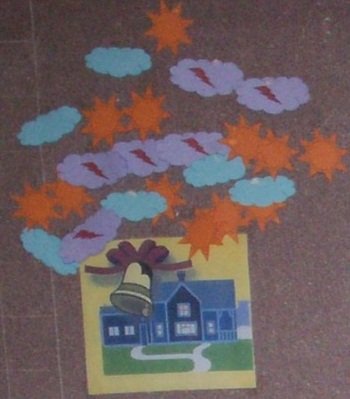 Спокойствие.            Тревога.                        Радость.